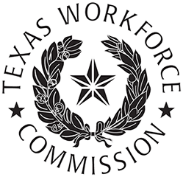 Texas Workforce CommissionCareer Schools and CollegesGeneral Complaint FormTexas Workforce CommissionCareer Schools and CollegesGeneral Complaint FormTexas Workforce CommissionCareer Schools and CollegesGeneral Complaint FormTexas Workforce CommissionCareer Schools and CollegesGeneral Complaint FormTexas Workforce CommissionCareer Schools and CollegesGeneral Complaint FormTexas Workforce CommissionCareer Schools and CollegesGeneral Complaint FormTexas Workforce CommissionCareer Schools and CollegesGeneral Complaint FormTexas Workforce CommissionCareer Schools and CollegesGeneral Complaint FormTexas Workforce CommissionCareer Schools and CollegesGeneral Complaint FormTexas Workforce CommissionCareer Schools and CollegesGeneral Complaint FormTexas Workforce CommissionCareer Schools and CollegesGeneral Complaint FormTexas Workforce CommissionCareer Schools and CollegesGeneral Complaint FormPlease mail this form or email when completed to:TWC Career Schools and Colleges101 East 15th Street, Rm. 226T Austin, Texas 78778-0001Helpdesk: career.schools@twc.texas.gov  cPlease mail this form or email when completed to:TWC Career Schools and Colleges101 East 15th Street, Rm. 226T Austin, Texas 78778-0001Helpdesk: career.schools@twc.texas.gov  cPlease mail this form or email when completed to:TWC Career Schools and Colleges101 East 15th Street, Rm. 226T Austin, Texas 78778-0001Helpdesk: career.schools@twc.texas.gov  cPlease mail this form or email when completed to:TWC Career Schools and Colleges101 East 15th Street, Rm. 226T Austin, Texas 78778-0001Helpdesk: career.schools@twc.texas.gov  cPlease mail this form or email when completed to:TWC Career Schools and Colleges101 East 15th Street, Rm. 226T Austin, Texas 78778-0001Helpdesk: career.schools@twc.texas.gov  cPlease mail this form or email when completed to:TWC Career Schools and Colleges101 East 15th Street, Rm. 226T Austin, Texas 78778-0001Helpdesk: career.schools@twc.texas.gov  cPlease mail this form or email when completed to:TWC Career Schools and Colleges101 East 15th Street, Rm. 226T Austin, Texas 78778-0001Helpdesk: career.schools@twc.texas.gov  cPlease mail this form or email when completed to:TWC Career Schools and Colleges101 East 15th Street, Rm. 226T Austin, Texas 78778-0001Helpdesk: career.schools@twc.texas.gov  cPlease mail this form or email when completed to:TWC Career Schools and Colleges101 East 15th Street, Rm. 226T Austin, Texas 78778-0001Helpdesk: career.schools@twc.texas.gov  cPlease mail this form or email when completed to:TWC Career Schools and Colleges101 East 15th Street, Rm. 226T Austin, Texas 78778-0001Helpdesk: career.schools@twc.texas.gov  cFor TWC Use OnlyFor TWC Use OnlyFor TWC Use OnlyPlease mail this form or email when completed to:TWC Career Schools and Colleges101 East 15th Street, Rm. 226T Austin, Texas 78778-0001Helpdesk: career.schools@twc.texas.gov  cPlease mail this form or email when completed to:TWC Career Schools and Colleges101 East 15th Street, Rm. 226T Austin, Texas 78778-0001Helpdesk: career.schools@twc.texas.gov  cPlease mail this form or email when completed to:TWC Career Schools and Colleges101 East 15th Street, Rm. 226T Austin, Texas 78778-0001Helpdesk: career.schools@twc.texas.gov  cPlease mail this form or email when completed to:TWC Career Schools and Colleges101 East 15th Street, Rm. 226T Austin, Texas 78778-0001Helpdesk: career.schools@twc.texas.gov  cPlease mail this form or email when completed to:TWC Career Schools and Colleges101 East 15th Street, Rm. 226T Austin, Texas 78778-0001Helpdesk: career.schools@twc.texas.gov  cPlease mail this form or email when completed to:TWC Career Schools and Colleges101 East 15th Street, Rm. 226T Austin, Texas 78778-0001Helpdesk: career.schools@twc.texas.gov  cPlease mail this form or email when completed to:TWC Career Schools and Colleges101 East 15th Street, Rm. 226T Austin, Texas 78778-0001Helpdesk: career.schools@twc.texas.gov  cPlease mail this form or email when completed to:TWC Career Schools and Colleges101 East 15th Street, Rm. 226T Austin, Texas 78778-0001Helpdesk: career.schools@twc.texas.gov  cPlease mail this form or email when completed to:TWC Career Schools and Colleges101 East 15th Street, Rm. 226T Austin, Texas 78778-0001Helpdesk: career.schools@twc.texas.gov  cPlease mail this form or email when completed to:TWC Career Schools and Colleges101 East 15th Street, Rm. 226T Austin, Texas 78778-0001Helpdesk: career.schools@twc.texas.gov  cDate Received: zDate Assigned:      Initialed By:      Date Received: zDate Assigned:      Initialed By:      Date Received: zDate Assigned:      Initialed By:      School Information  School Information  School Information  School Information  School Information  School Information  School Information  School Information  School Information  School Information  School Information  School Information  School Information  TWC is responsible for licensing and regulating private postsecondary educational institutions (also known as career schools and colleges), as required under Texas Education Code Chapter 132 and the TWC rules in Texas Administrative Code Chapter 807. To help us ensure that we understand your complaint and can respond promptly, please complete this form, and return to Career Schools and Colleges at the address above.TWC is responsible for licensing and regulating private postsecondary educational institutions (also known as career schools and colleges), as required under Texas Education Code Chapter 132 and the TWC rules in Texas Administrative Code Chapter 807. To help us ensure that we understand your complaint and can respond promptly, please complete this form, and return to Career Schools and Colleges at the address above.TWC is responsible for licensing and regulating private postsecondary educational institutions (also known as career schools and colleges), as required under Texas Education Code Chapter 132 and the TWC rules in Texas Administrative Code Chapter 807. To help us ensure that we understand your complaint and can respond promptly, please complete this form, and return to Career Schools and Colleges at the address above.TWC is responsible for licensing and regulating private postsecondary educational institutions (also known as career schools and colleges), as required under Texas Education Code Chapter 132 and the TWC rules in Texas Administrative Code Chapter 807. To help us ensure that we understand your complaint and can respond promptly, please complete this form, and return to Career Schools and Colleges at the address above.TWC is responsible for licensing and regulating private postsecondary educational institutions (also known as career schools and colleges), as required under Texas Education Code Chapter 132 and the TWC rules in Texas Administrative Code Chapter 807. To help us ensure that we understand your complaint and can respond promptly, please complete this form, and return to Career Schools and Colleges at the address above.TWC is responsible for licensing and regulating private postsecondary educational institutions (also known as career schools and colleges), as required under Texas Education Code Chapter 132 and the TWC rules in Texas Administrative Code Chapter 807. To help us ensure that we understand your complaint and can respond promptly, please complete this form, and return to Career Schools and Colleges at the address above.TWC is responsible for licensing and regulating private postsecondary educational institutions (also known as career schools and colleges), as required under Texas Education Code Chapter 132 and the TWC rules in Texas Administrative Code Chapter 807. To help us ensure that we understand your complaint and can respond promptly, please complete this form, and return to Career Schools and Colleges at the address above.TWC is responsible for licensing and regulating private postsecondary educational institutions (also known as career schools and colleges), as required under Texas Education Code Chapter 132 and the TWC rules in Texas Administrative Code Chapter 807. To help us ensure that we understand your complaint and can respond promptly, please complete this form, and return to Career Schools and Colleges at the address above.TWC is responsible for licensing and regulating private postsecondary educational institutions (also known as career schools and colleges), as required under Texas Education Code Chapter 132 and the TWC rules in Texas Administrative Code Chapter 807. To help us ensure that we understand your complaint and can respond promptly, please complete this form, and return to Career Schools and Colleges at the address above.TWC is responsible for licensing and regulating private postsecondary educational institutions (also known as career schools and colleges), as required under Texas Education Code Chapter 132 and the TWC rules in Texas Administrative Code Chapter 807. To help us ensure that we understand your complaint and can respond promptly, please complete this form, and return to Career Schools and Colleges at the address above.TWC is responsible for licensing and regulating private postsecondary educational institutions (also known as career schools and colleges), as required under Texas Education Code Chapter 132 and the TWC rules in Texas Administrative Code Chapter 807. To help us ensure that we understand your complaint and can respond promptly, please complete this form, and return to Career Schools and Colleges at the address above.TWC is responsible for licensing and regulating private postsecondary educational institutions (also known as career schools and colleges), as required under Texas Education Code Chapter 132 and the TWC rules in Texas Administrative Code Chapter 807. To help us ensure that we understand your complaint and can respond promptly, please complete this form, and return to Career Schools and Colleges at the address above.TWC is responsible for licensing and regulating private postsecondary educational institutions (also known as career schools and colleges), as required under Texas Education Code Chapter 132 and the TWC rules in Texas Administrative Code Chapter 807. To help us ensure that we understand your complaint and can respond promptly, please complete this form, and return to Career Schools and Colleges at the address above.School Number (TWC Use Only):School Number (TWC Use Only):School Number (TWC Use Only):School Number (TWC Use Only):School Number (TWC Use Only):School Legal Name (please print):School Legal Name (please print):School Legal Name (please print):School Legal Name (please print):School Legal Name (please print):School Legal Name (please print):School Legal Name (please print):School Legal Name (please print):School Physical Address (Street 1):School Physical Address (Street 1):School Physical Address (Street 1):School Physical Address (Street 1):School Physical Address (Street 1):School Physical Address (Street 2):School Physical Address (Street 2):School Physical Address (Street 2):School Physical Address (Street 2):School Physical Address (Street 2):School Physical Address (Street 2):School Physical Address (Street 2):School Physical Address (Street 2):City:City:City:City:City:State:State:State:State:State:State:ZIP Code:ZIP Code:Telephone Number:(   )      Telephone Number:(   )      Telephone Number:(   )      Telephone Number:(   )      Telephone Number:(   )      Fax Number:(   )      Fax Number:(   )      Fax Number:(   )      Fax Number:(   )      Fax Number:(   )      Fax Number:(   )      Fax Number:(   )      Fax Number:(   )      Website URL Address:Website URL Address:Website URL Address:Website URL Address:Website URL Address:Website URL Address:Website URL Address:Website URL Address:Website URL Address:Website URL Address:Website URL Address:Website URL Address:Website URL Address:Complainant Information  Complainant Information  Complainant Information  Complainant Information  Complainant Information  Complainant Information  Complainant Information  Complainant Information  Complainant Information  Complainant Information  Complainant Information  Complainant Information  Complainant Information  Unless you disclose your name and address, we will not be able to investigate your complaint and you may use this form as information only This form is for the purpose of any party to submit a complaint to Career Schools regarding the operations of a Career School or College subject to regulation under Texas Education Code Chapter 132, with the exception of complaints by students of a Career School or College. Students are to use the Student Complaint form (CSC-401A). Please do not send the originals of any documentation.Unless you disclose your name and address, we will not be able to investigate your complaint and you may use this form as information only This form is for the purpose of any party to submit a complaint to Career Schools regarding the operations of a Career School or College subject to regulation under Texas Education Code Chapter 132, with the exception of complaints by students of a Career School or College. Students are to use the Student Complaint form (CSC-401A). Please do not send the originals of any documentation.Unless you disclose your name and address, we will not be able to investigate your complaint and you may use this form as information only This form is for the purpose of any party to submit a complaint to Career Schools regarding the operations of a Career School or College subject to regulation under Texas Education Code Chapter 132, with the exception of complaints by students of a Career School or College. Students are to use the Student Complaint form (CSC-401A). Please do not send the originals of any documentation.Unless you disclose your name and address, we will not be able to investigate your complaint and you may use this form as information only This form is for the purpose of any party to submit a complaint to Career Schools regarding the operations of a Career School or College subject to regulation under Texas Education Code Chapter 132, with the exception of complaints by students of a Career School or College. Students are to use the Student Complaint form (CSC-401A). Please do not send the originals of any documentation.Unless you disclose your name and address, we will not be able to investigate your complaint and you may use this form as information only This form is for the purpose of any party to submit a complaint to Career Schools regarding the operations of a Career School or College subject to regulation under Texas Education Code Chapter 132, with the exception of complaints by students of a Career School or College. Students are to use the Student Complaint form (CSC-401A). Please do not send the originals of any documentation.Unless you disclose your name and address, we will not be able to investigate your complaint and you may use this form as information only This form is for the purpose of any party to submit a complaint to Career Schools regarding the operations of a Career School or College subject to regulation under Texas Education Code Chapter 132, with the exception of complaints by students of a Career School or College. Students are to use the Student Complaint form (CSC-401A). Please do not send the originals of any documentation.Unless you disclose your name and address, we will not be able to investigate your complaint and you may use this form as information only This form is for the purpose of any party to submit a complaint to Career Schools regarding the operations of a Career School or College subject to regulation under Texas Education Code Chapter 132, with the exception of complaints by students of a Career School or College. Students are to use the Student Complaint form (CSC-401A). Please do not send the originals of any documentation.Unless you disclose your name and address, we will not be able to investigate your complaint and you may use this form as information only This form is for the purpose of any party to submit a complaint to Career Schools regarding the operations of a Career School or College subject to regulation under Texas Education Code Chapter 132, with the exception of complaints by students of a Career School or College. Students are to use the Student Complaint form (CSC-401A). Please do not send the originals of any documentation.Unless you disclose your name and address, we will not be able to investigate your complaint and you may use this form as information only This form is for the purpose of any party to submit a complaint to Career Schools regarding the operations of a Career School or College subject to regulation under Texas Education Code Chapter 132, with the exception of complaints by students of a Career School or College. Students are to use the Student Complaint form (CSC-401A). Please do not send the originals of any documentation.Unless you disclose your name and address, we will not be able to investigate your complaint and you may use this form as information only This form is for the purpose of any party to submit a complaint to Career Schools regarding the operations of a Career School or College subject to regulation under Texas Education Code Chapter 132, with the exception of complaints by students of a Career School or College. Students are to use the Student Complaint form (CSC-401A). Please do not send the originals of any documentation.Unless you disclose your name and address, we will not be able to investigate your complaint and you may use this form as information only This form is for the purpose of any party to submit a complaint to Career Schools regarding the operations of a Career School or College subject to regulation under Texas Education Code Chapter 132, with the exception of complaints by students of a Career School or College. Students are to use the Student Complaint form (CSC-401A). Please do not send the originals of any documentation.Unless you disclose your name and address, we will not be able to investigate your complaint and you may use this form as information only This form is for the purpose of any party to submit a complaint to Career Schools regarding the operations of a Career School or College subject to regulation under Texas Education Code Chapter 132, with the exception of complaints by students of a Career School or College. Students are to use the Student Complaint form (CSC-401A). Please do not send the originals of any documentation.Unless you disclose your name and address, we will not be able to investigate your complaint and you may use this form as information only This form is for the purpose of any party to submit a complaint to Career Schools regarding the operations of a Career School or College subject to regulation under Texas Education Code Chapter 132, with the exception of complaints by students of a Career School or College. Students are to use the Student Complaint form (CSC-401A). Please do not send the originals of any documentation.First Name (please print):First Name (please print):First Name (please print):Middle Name (please print):Middle Name (please print):Middle Name (please print):Middle Name (please print):Middle Name (please print):Middle Name (please print):Last Name (please print):Last Name (please print):Last Name (please print):Last Name (please print):Physical Address (Street 1):Physical Address (Street 1):Physical Address (Street 1):Physical Address (Street 1):Physical Address (Street 1):Physical Address (Street 1):Physical Address (Street 1):Physical Address (Street 2):Physical Address (Street 2):Physical Address (Street 2):Physical Address (Street 2):Physical Address (Street 2):Physical Address (Street 2):City:City:City:City:City:City:State:State:State:ZIP Code:ZIP Code:ZIP Code:ZIP Code:Telephone Number:(   )      Telephone Number:(   )      Telephone Number:(   )      Telephone Number:(   )      Telephone Number:(   )      Telephone Number:(   )      Telephone Number:(   )      Email Address:Email Address:Email Address:Email Address:Email Address:Email Address:What is your relationship to the school and the program of concern?What is your relationship to the school and the program of concern?What is your relationship to the school and the program of concern?What is your relationship to the school and the program of concern?What is your relationship to the school and the program of concern?What is your relationship to the school and the program of concern?What is your relationship to the school and the program of concern?What is your relationship to the school and the program of concern?What is your relationship to the school and the program of concern?What is your relationship to the school and the program of concern?What is your relationship to the school and the program of concern?What is your relationship to the school and the program of concern?What is your relationship to the school and the program of concern?Course of Instruction Information  Course of Instruction Information  Course of Instruction Information  Course of Instruction Information  Course of Instruction Information  Course of Instruction Information  Course of Instruction Information  Course of Instruction Information  Course of Instruction Information  Course of Instruction Information  Course of Instruction Information  Course of Instruction Information  Course of Instruction Information  Course of Instruction of Concern:Course of Instruction of Concern:Course of Instruction of Concern:Course of Instruction of Concern:Course of Instruction of Concern:Course of Instruction of Concern:Course of Instruction of Concern:Course of Instruction of Concern:Course of Instruction of Concern:Course of Instruction of Concern:Course of Instruction of Concern:Course of Instruction of Concern:Course of Instruction of Concern:Witness Information  Witness Information  Witness Information  Witness Information  Witness Information  Witness Information  Witness Information  Witness Information  Witness Information  Witness Information  Witness Information  Witness Information  Witness Information  Have you contacted the school to register your complaint? Yes  No  Have you contacted the school to register your complaint? Yes  No  Have you contacted the school to register your complaint? Yes  No  Have you contacted the school to register your complaint? Yes  No  Have you contacted the school to register your complaint? Yes  No  Have you contacted the school to register your complaint? Yes  No  Have you contacted the school to register your complaint? Yes  No  Have you contacted the school to register your complaint? Yes  No  Have you contacted the school to register your complaint? Yes  No  Have you contacted the school to register your complaint? Yes  No  Have you contacted the school to register your complaint? Yes  No  Have you contacted the school to register your complaint? Yes  No  Have you contacted the school to register your complaint? Yes  No  If no, why not?If no, why not?If no, why not?If no, why not?If no, why not?If no, why not?If no, why not?If no, why not?If no, why not?If no, why not?If no, why not?If no, why not?If no, why not?If yes, what actions did the school take in response to your complaint? If yes, what actions did the school take in response to your complaint? If yes, what actions did the school take in response to your complaint? If yes, what actions did the school take in response to your complaint? If yes, what actions did the school take in response to your complaint? If yes, what actions did the school take in response to your complaint? If yes, what actions did the school take in response to your complaint? If yes, what actions did the school take in response to your complaint? If yes, what actions did the school take in response to your complaint? If yes, what actions did the school take in response to your complaint? If yes, what actions did the school take in response to your complaint? If yes, what actions did the school take in response to your complaint? If yes, what actions did the school take in response to your complaint? In your opinion, why was this complaint not resolved at school?In your opinion, why was this complaint not resolved at school?In your opinion, why was this complaint not resolved at school?In your opinion, why was this complaint not resolved at school?In your opinion, why was this complaint not resolved at school?In your opinion, why was this complaint not resolved at school?In your opinion, why was this complaint not resolved at school?In your opinion, why was this complaint not resolved at school?In your opinion, why was this complaint not resolved at school?In your opinion, why was this complaint not resolved at school?In your opinion, why was this complaint not resolved at school?In your opinion, why was this complaint not resolved at school?In your opinion, why was this complaint not resolved at school?Please write down the names and phone numbers of people who can assist in the complaint investigation and anyone you have communicated your complaint.Please write down the names and phone numbers of people who can assist in the complaint investigation and anyone you have communicated your complaint.Please write down the names and phone numbers of people who can assist in the complaint investigation and anyone you have communicated your complaint.Please write down the names and phone numbers of people who can assist in the complaint investigation and anyone you have communicated your complaint.Please write down the names and phone numbers of people who can assist in the complaint investigation and anyone you have communicated your complaint.Please write down the names and phone numbers of people who can assist in the complaint investigation and anyone you have communicated your complaint.Please write down the names and phone numbers of people who can assist in the complaint investigation and anyone you have communicated your complaint.Please write down the names and phone numbers of people who can assist in the complaint investigation and anyone you have communicated your complaint.Please write down the names and phone numbers of people who can assist in the complaint investigation and anyone you have communicated your complaint.Please write down the names and phone numbers of people who can assist in the complaint investigation and anyone you have communicated your complaint.Please write down the names and phone numbers of people who can assist in the complaint investigation and anyone you have communicated your complaint.Please write down the names and phone numbers of people who can assist in the complaint investigation and anyone you have communicated your complaint.Please write down the names and phone numbers of people who can assist in the complaint investigation and anyone you have communicated your complaint.First and Last Name:First and Last Name:Title:Title:Relationship:Relationship:Relationship:Relationship:Email Address:Email Address:Email Address:Email Address:Telephone Number:(   )      First and Last Name:First and Last Name:Title:Title:Relationship:Relationship:Relationship:Relationship:Email Address:Email Address:Email Address:Email Address:Telephone Number:(   )      First and Last Name:First and Last Name:Title:Title:Relationship:Relationship:Relationship:Relationship:Email Address:Email Address:Email Address:Email Address:Telephone Number:(   )      First and Last Name:First and Last Name:Title:Title:Relationship:Relationship:Relationship:Relationship:Email Address:Email Address:Email Address:Email Address:Telephone Number:(   )      First and Last Name:First and Last Name:Title:Title:Relationship:Relationship:Relationship:Relationship:Email Address:Email Address:Email Address:Email Address:Telephone Number:(   )      Please use additional sheets if you need more space. Please use additional sheets if you need more space. Please use additional sheets if you need more space. Please use additional sheets if you need more space. Please use additional sheets if you need more space. Please use additional sheets if you need more space. Please use additional sheets if you need more space. Please use additional sheets if you need more space. Please use additional sheets if you need more space. Please use additional sheets if you need more space. Please use additional sheets if you need more space. Please use additional sheets if you need more space. Please use additional sheets if you need more space. Is the complaint against a particular person(s): Yes  No  If yes, provide person(s) Name:       and Title:      Please describe your complaint as specific as you can. Include names of people, places, and dates listed: sfsdfsdfsdfdsfsdfdsfsdqfdsfdsfafdqasfsafsddfdsafsqfqwdsfdsfafdsfdsfdsfdsfdsfdwfwfddsfsdfdsfIs the complaint against a particular person(s): Yes  No  If yes, provide person(s) Name:       and Title:      Please describe your complaint as specific as you can. Include names of people, places, and dates listed: sfsdfsdfsdfdsfsdfdsfsdqfdsfdsfafdqasfsafsddfdsafsqfqwdsfdsfafdsfdsfdsfdsfdsfdwfwfddsfsdfdsfIs the complaint against a particular person(s): Yes  No  If yes, provide person(s) Name:       and Title:      Please describe your complaint as specific as you can. Include names of people, places, and dates listed: sfsdfsdfsdfdsfsdfdsfsdqfdsfdsfafdqasfsafsddfdsafsqfqwdsfdsfafdsfdsfdsfdsfdsfdwfwfddsfsdfdsfIs the complaint against a particular person(s): Yes  No  If yes, provide person(s) Name:       and Title:      Please describe your complaint as specific as you can. Include names of people, places, and dates listed: sfsdfsdfsdfdsfsdfdsfsdqfdsfdsfafdqasfsafsddfdsafsqfqwdsfdsfafdsfdsfdsfdsfdsfdwfwfddsfsdfdsfIs the complaint against a particular person(s): Yes  No  If yes, provide person(s) Name:       and Title:      Please describe your complaint as specific as you can. Include names of people, places, and dates listed: sfsdfsdfsdfdsfsdfdsfsdqfdsfdsfafdqasfsafsddfdsafsqfqwdsfdsfafdsfdsfdsfdsfdsfdwfwfddsfsdfdsfIs the complaint against a particular person(s): Yes  No  If yes, provide person(s) Name:       and Title:      Please describe your complaint as specific as you can. Include names of people, places, and dates listed: sfsdfsdfsdfdsfsdfdsfsdqfdsfdsfafdqasfsafsddfdsafsqfqwdsfdsfafdsfdsfdsfdsfdsfdwfwfddsfsdfdsfIs the complaint against a particular person(s): Yes  No  If yes, provide person(s) Name:       and Title:      Please describe your complaint as specific as you can. Include names of people, places, and dates listed: sfsdfsdfsdfdsfsdfdsfsdqfdsfdsfafdqasfsafsddfdsafsqfqwdsfdsfafdsfdsfdsfdsfdsfdwfwfddsfsdfdsfIs the complaint against a particular person(s): Yes  No  If yes, provide person(s) Name:       and Title:      Please describe your complaint as specific as you can. Include names of people, places, and dates listed: sfsdfsdfsdfdsfsdfdsfsdqfdsfdsfafdqasfsafsddfdsafsqfqwdsfdsfafdsfdsfdsfdsfdsfdwfwfddsfsdfdsfIs the complaint against a particular person(s): Yes  No  If yes, provide person(s) Name:       and Title:      Please describe your complaint as specific as you can. Include names of people, places, and dates listed: sfsdfsdfsdfdsfsdfdsfsdqfdsfdsfafdqasfsafsddfdsafsqfqwdsfdsfafdsfdsfdsfdsfdsfdwfwfddsfsdfdsfIs the complaint against a particular person(s): Yes  No  If yes, provide person(s) Name:       and Title:      Please describe your complaint as specific as you can. Include names of people, places, and dates listed: sfsdfsdfsdfdsfsdfdsfsdqfdsfdsfafdqasfsafsddfdsafsqfqwdsfdsfafdsfdsfdsfdsfdsfdwfwfddsfsdfdsfIs the complaint against a particular person(s): Yes  No  If yes, provide person(s) Name:       and Title:      Please describe your complaint as specific as you can. Include names of people, places, and dates listed: sfsdfsdfsdfdsfsdfdsfsdqfdsfdsfafdqasfsafsddfdsafsqfqwdsfdsfafdsfdsfdsfdsfdsfdwfwfddsfsdfdsfIs the complaint against a particular person(s): Yes  No  If yes, provide person(s) Name:       and Title:      Please describe your complaint as specific as you can. Include names of people, places, and dates listed: sfsdfsdfsdfdsfsdfdsfsdqfdsfdsfafdqasfsafsddfdsafsqfqwdsfdsfafdsfdsfdsfdsfdsfdwfwfddsfsdfdsfIs the complaint against a particular person(s): Yes  No  If yes, provide person(s) Name:       and Title:      Please describe your complaint as specific as you can. Include names of people, places, and dates listed: sfsdfsdfsdfdsfsdfdsfsdqfdsfdsfafdqasfsafsddfdsafsqfqwdsfdsfafdsfdsfdsfdsfdsfdwfwfddsfsdfdsfPlease tell us how you would like to see your complaint resolved:Please tell us how you would like to see your complaint resolved:Please tell us how you would like to see your complaint resolved:Please tell us how you would like to see your complaint resolved:Please tell us how you would like to see your complaint resolved:Please tell us how you would like to see your complaint resolved:Please tell us how you would like to see your complaint resolved:Please tell us how you would like to see your complaint resolved:Please tell us how you would like to see your complaint resolved:Please tell us how you would like to see your complaint resolved:Please tell us how you would like to see your complaint resolved:Please tell us how you would like to see your complaint resolved:Please tell us how you would like to see your complaint resolved:CertificationCertificationCertificationCertificationCertificationCertificationCertificationCertificationCertificationCertificationCertificationCertificationCertification	I hereby certify that the preceding and enclosed information is true and correct to the best of my knowledge and grant permission for the complaint to be forwarded to the school for a response. I understand that my complaint is not confidential and will become a part of public records. Must provide original signature or acceptable electronic signature such as DocuSign. 	I hereby certify that the preceding and enclosed information is true and correct to the best of my knowledge and grant permission for the complaint to be forwarded to the school for a response. I understand that my complaint is not confidential and will become a part of public records. Must provide original signature or acceptable electronic signature such as DocuSign. 	I hereby certify that the preceding and enclosed information is true and correct to the best of my knowledge and grant permission for the complaint to be forwarded to the school for a response. I understand that my complaint is not confidential and will become a part of public records. Must provide original signature or acceptable electronic signature such as DocuSign. 	I hereby certify that the preceding and enclosed information is true and correct to the best of my knowledge and grant permission for the complaint to be forwarded to the school for a response. I understand that my complaint is not confidential and will become a part of public records. Must provide original signature or acceptable electronic signature such as DocuSign. 	I hereby certify that the preceding and enclosed information is true and correct to the best of my knowledge and grant permission for the complaint to be forwarded to the school for a response. I understand that my complaint is not confidential and will become a part of public records. Must provide original signature or acceptable electronic signature such as DocuSign. 	I hereby certify that the preceding and enclosed information is true and correct to the best of my knowledge and grant permission for the complaint to be forwarded to the school for a response. I understand that my complaint is not confidential and will become a part of public records. Must provide original signature or acceptable electronic signature such as DocuSign. 	I hereby certify that the preceding and enclosed information is true and correct to the best of my knowledge and grant permission for the complaint to be forwarded to the school for a response. I understand that my complaint is not confidential and will become a part of public records. Must provide original signature or acceptable electronic signature such as DocuSign. 	I hereby certify that the preceding and enclosed information is true and correct to the best of my knowledge and grant permission for the complaint to be forwarded to the school for a response. I understand that my complaint is not confidential and will become a part of public records. Must provide original signature or acceptable electronic signature such as DocuSign. 	I hereby certify that the preceding and enclosed information is true and correct to the best of my knowledge and grant permission for the complaint to be forwarded to the school for a response. I understand that my complaint is not confidential and will become a part of public records. Must provide original signature or acceptable electronic signature such as DocuSign. 	I hereby certify that the preceding and enclosed information is true and correct to the best of my knowledge and grant permission for the complaint to be forwarded to the school for a response. I understand that my complaint is not confidential and will become a part of public records. Must provide original signature or acceptable electronic signature such as DocuSign. 	I hereby certify that the preceding and enclosed information is true and correct to the best of my knowledge and grant permission for the complaint to be forwarded to the school for a response. I understand that my complaint is not confidential and will become a part of public records. Must provide original signature or acceptable electronic signature such as DocuSign. 	I hereby certify that the preceding and enclosed information is true and correct to the best of my knowledge and grant permission for the complaint to be forwarded to the school for a response. I understand that my complaint is not confidential and will become a part of public records. Must provide original signature or acceptable electronic signature such as DocuSign. 	I hereby certify that the preceding and enclosed information is true and correct to the best of my knowledge and grant permission for the complaint to be forwarded to the school for a response. I understand that my complaint is not confidential and will become a part of public records. Must provide original signature or acceptable electronic signature such as DocuSign. Complaintant Signature:X        Complaintant Signature:X        Complaintant Signature:X        Complaintant Signature:X        Complaintant Signature:X        Date:X        Date:X        Date:X        Date:X        Date:X        Date:X        Date:X        Date:X        